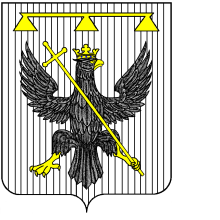 Администрация муниципального образования Северо-Одоевское Одоевского района Постановлениеот     07.08. 2018 г.                           с. Апухтино                                                  №  56Об утверждении отчета  об исполнении бюджета муниципального образования                    Северо-Одоевское Одоевского района за 1 полугодие 2018 года.   Руководствуясь ст.264.7 «Бюджетного кодекса РФ», от 31.07.1998 г. № 145-ФЗ (ред. от 28.03.2017), администрация муниципального образования Северо-Одоевское Одоевского района ПОСТАНОВЛЯЕТ:1. Утвердить отчет об исполнении доходной части бюджета за 1 полугодие 2018 года муниципального образования Северо-Одоевское Одоевского района (Приложение №1)2. Утвердить отчет об исполнении расходной части бюджета за 1 полугодие  2018 года муниципального образования Северо-Одоевское Одоевского района (Приложение№2)3. Постановление вступает в силу со дня подписания.  Глава администрации муниципального образования            Северо-Одоевское Одоевского района                                                         Ю.С.Аносов      Приложение № 1к  постановлению администрации  муниципального образования Северо-Одоевское Одоевского района                                                                                                                                                                                                                                №    56   от  07.08.2018г.                                                   Отчет об исполнении бюджета муниципального образования Северо-Одоевское  Одоевского района за 1 полугодие . по доходам                                                                                                 								          Тыс. руб.Главный бухгалтер                 						                                                                                 С.А. ЦукановаПриложение №  2	к  постановлению администрациимуниципального образованияСеверо-Одоевское Одоевского района                                                                                                                                                                                                               №    56 от 07.08.2018г.                                                            Отчет об исполнении бюджета муниципального образования Северо-Одоевское Одоевского района по расходам за 1 полугодие 2018 г.				  (тыс.рублей)Главный бухгалтер                                                         						                                             С.А. ЦукановаПояснительная записка к исполнению бюджета муниципального образования Северо-Одоевское Одоевского района за 1 полугодие                2018 года1. Общий объем доходов за 1 полугодие . составил  1393,8 тыс.рублей, что составляет 26,5% к годовому плану 5264,3 тыс.рублей. Собственные доходы бюджета за 1 полугодие . 1053,4 тыс.руб., что 24,1%               к годовому плану 4372,2 тыс.руб.Поступление налога на доходы физических лиц за 1 полугодие  . 49,3 тыс. руб., что 63,2% к годовому плану 78,0 тыс.руб.Налог на имущество  за 1 полугодие 20178г. 21,0 тыс. руб., что 20 % к годовому плану         105,2 тыс.руб.Земельный налог за 1 полугодие . 983,1 тыс.руб., что 33,1 % к годовому плану                  2966,7 тыс.руб.Безвозмездные поступления из бюджетов других уровней  за 1 полугодие  .             340,4 тыс.руб., что 38,1% к годовому плану 892,1 тыс. руб.2. Расходы бюджета муниципального образования Северо-Одоевское Одоевского района за 1 полугодие . составили 1966,3 тыс.руб., что 37,4% к годовому план                     5264,3 тыс.руб.Общегосударственные расходы за 1 полугодие  . 1663,6  тыс. руб., что 42,0  %  к годовому плану 3958,3 тыс.руб.Национальная оборона за 1 полугодие  . 32,9 тыс. руб., что 38,0% к годовому плану  86,5тыс.руб.Культура и кинематография за 1 полугодие  . 201,9 тыс.  руб., что 24,8% к годовому плану 813,0 тыс.руб.Главный бухгалтер администрации муниципального образованияСеверо-Одоевское Одоевского района                                              Цуканова С.А.НАИМЕНОВАНИЕ  ПОКАЗАТЕЛЕЙКОД КБКЗапланировано2018г.Исполнено 2 кв.2018% исполненияИТОГО ДОХОДОВ000 850 00000 00 0000 0005264,31393,826,5НАЛОГОВЫЕ И НЕНАЛОГОВЫЕ ДОХОДЫ000 100 00000 00 0000 0004372,21053,424,1НАЛОГИ НА ПРИБЫЛЬ, ДОХОДЫ000 101 00000 00 0000 00078,049,363,2Налог на доходы физических лиц182 101 02000 01 0000 11078,049,363,2Налог на доходы физических лиц с доходов источником которых является налоговый агент, за исключением доходов ,в отношении которых исчисление и уплата  налога осуществляется   в соответствии  со статьями 227и 228 Налогового кодекса Российской Федерации  182 101 02021 01 0000 11077,049,364,0Налог на доходы физических лиц с доходов, облагаемых по налоговой ставке, установленной п.1 ст. 224 НК РФ и полученных физическими лицами, зарегистрированных в качестве индивидуальных  предпринимателей182 101 02022 01 0000 1101,0--Налог на совокупный доход182 105 00000 00 0000 00022,3--Единый сельскохозяйственных налог182 105 03000 01 0000 00022,3--Налоги на имущество000 106 00000 00 0000 000105,221,020,0Налог на имущество физических лиц взимаемый по ставкам, применяемым к объектам налогообложения, расположенным в границах поселений182 106 01030 10 0000 110105,221,020,0Земельный налог182 106 06000 00 0000 1102966,7983,133,1Земельный налог с организаций, обладающих земельным участком расположенным в границах  сельских поселений182 106 06033 10 0000 110762,1749,898,4Земельный налог, с физических лиц, обладающих земельным участком расположенным в границах сельских поселений182 106 06043 10 0000 1102204,6233,3105,6Доходы от продажи материальных и нематериальных активов000 114 00000 00 0000 0001200,0--Доходы от продажи земельных участков, находящихся в собственности поселений ( за исключением земельных участков муниципальных автономных учреждений)871 114 06025 10 0000 4301200,0--Безвозмездные поступления000 200 00000 00 0000 000892,1340,438,1Безвозмездные поступления от других бюджетов бюджетной системы РФ000 202 00000 00 0000 000892,1340,438,1Дотация  от других бюджетов бюджетной системы РФ871 202 01000 00 0000 151735,8272,137,0Дотации на выравнивание уровня бюджетной обеспеченности871 202 01001 00 0000 151735,8272,137,0Субвенция  от других бюджетов бюджетной системы РФ в т.ч.871 202 03000 00 0000 15186,343,950,8Субвенции на осуществление полномочий по первичному воинскому учету, где отсутствуют военные комиссариата871 202 03015  00 0000 15186,343,950,8Иные межбюджетные трансферты871 202 04000  00 0000 15170,024,434,9ВСЕГО  ДОХОДОВ5264,31393,826,5НаименованиеГРБСразделПодразделЦелеваястатьяВид расходовЗапланировано 2018г.Исполнено за 2 кв.2018 г% исполнения.Общегосударственные  вопросы871010000000000000003958,31663,642,0Функционирование Правительства РФ, высших органов исполнительной власти субъектов РФ, местных администраций871010400000000000003914,71656,042,3Центральный аппарат871010483200000000003914,71656,042,3Выполнение функций органами местного самоуправления871010483200000000003914,71656,042,3Расходы871010483200000000003914,71656,042,3Фонд оплаты труда и страховые взносы871010483200001101213078,71369,444,5Заработная плата871010483200001101212364,61033,843,7Страховые взносы87101048320000110121714,1335,550,0Закупка товаров, работ, услуг в сфере информационно-коммуникационных технологий87101048320000190242193,884,343,5Закупка товаров, работ, услуг в сфере информационно-коммуникационных технологий87101048320000190242173,884,348,5Закупка товаров, работ, услуг в сфере информационно-коммуникационных технологий87101048320000190242107,550,547,0Прочие услуги8710104832000019024266,333,831,4Поступление нефинансовых активов8710104832000019024220,0--Увеличение стоимости основных средств8710104832000019024220,0--Увеличение стоимости материальных запасов87101048320000190242---Прочая закупка товаров, работ и услуг для государственных (муниципальных) нужд87101048320000190244621,0202,332,9Прочая закупка товаров, работ и услуг для государственных (муниципальных) нужд87101048320000190244481,4141,929,4Услуги связи871010483200001902444,0Коммунальные услуги87101048320000190244276,2105,938,3Услуги по содержанию имущества8710104832000019024444,0Прочие услуги87101048320000190244157,236,022,9Поступление нефинансовых активов87101048320000190244139,6-Увеличение стоимости основных средств8710104832000019024410,5-Увеличение стоимости материальных запасов87101048320000190244129,160,346,8Уплата налога на имущество организаций и земельного налога 871010483200001908517,32,128,8Уплата транспортного налога871010483200001908522,01,155Уплата прочих налогов, сборов и иных платежей8710104832000019085323,54,418,7Резервные фонды 8710111000000000000032,0-Резервные фонды8710111000000000000032,0-Резервные фонды местных администраций8710111000000000000032,0-Реализация программы «Совершенствование управления финансами МО Северо-Одоевское Одоевского района»Прочая закупка товаров, работ и услуг для государственных (муниципальных) нужд8710111011012775024432,0-расходы8710111011012775024432,0-Прочие расходы8710111011012775024432,0-Не программные расходы87101110000000000000-Иные не программные мероприятия87101119990027750000-Прочая закупка товаров, работ и услуг для государственных (муниципальных) нужд87101119990027750244-Национальная оборона8710200999000000000086,532,938,0Мобилизационная и вневойсковая подготовка8710203999000000000086,532,938,0Осуществление первичного воинского учета на территориях, где отсутствуют военные комиссариаты8710203999005118012186,532,938,0Расходы8710203999005118012186,532,938,0Фонд оплаты труда и страховые взносы8710203999005118012185,932,938,0Заработная плата8710203999005118012166,027,742,0Страховые взносы8710203999005118012919,95,226,1Прочая закупка товаров, работ и услуг для государственных (муниципальных) нужд871020399900511802440,6--Национальная безопасность и правоохранительная деятельность8710300000000000000069,0--Защита населения и территории от чрезвычайных ситуаций природного и техногенного характера, гражданская оборона 8710309000000000000032,0--Мероприятия по муниципальной  программе «Защита населения и территорий от чрезвычайных  ситуаций и безопасности людей на водных объектах»8710309021022727000032,0--Подготовка населения и организаций к действиям в чрезвычайной ситуации в мирное и военное время8710309021022727000032,0--Прочая закупка товаров, работ и услуг для государственных (муниципальных) нужд Услуги по содержанию имущества8710309021022727024432,0--Не программные расходы87103090000000000000Иные не программные мероприятия87103099990027270000Прочая закупка товаров, работ и услуг для государственных (муниципальных) нужд87103099990027270244--Защита населения и территории от ЧС, обеспечение пожарной безопасности  МО Северо-Одоевское Одоевского района8710310031022727024437,0--Мероприятия по муниципальной программе пожарной безопасности8710310031022727024437,0--Не программные расходы87103100000000000000--Иные не программные мероприятия87103109990027270000--Прочая закупка товаров, работ и услуг для государственных (муниципальных) нужд87103109990027270244--Национальная экономика87104120000000000000020,020,0100Иные непрограмные мероприятия.упоата иных платежей.8710412999002724085320,020,0100Жилищно-коммунальное хозяйство87105000000000000000141,520,915,0Благоустройство87105030000000000000141,520,915,0Муниципальная программа «Развитие системы коммунальной инфраструктуры муниципального образования            Северо-Одоевское Одоевского района. Благоустройство» 8710503000000000000120,5--Не программные расходы8710503000000000000021,020,9100Иные не программные мероприятия8710503999002741000021,020,9100Прочая закупка товаров, работ и услуг для государственных (муниципальных) нужд8710503999002741024421,020,9100Реализация мероприятий «Уличное освещение» муниципальной программы «Развитие системы коммунальной инфраструктуры муниципального образования Северо-Одоевское Одоевского района. Благоустройство» Услуги по уличному освещению8710503041012741000040,0--Прочая закупка товаров, работ и услуг для государственных (муниципальных) нужд8710503041012741024440,0--Расходы8710503041012741024420,0--Приобретение услуг8710503041012741024420,0--Прочие услуги87105030410127410244      20,0--Поступление нефинансовых активов87105030410127410244      20,0--Увеличение стоимости материальных запасов8710503041012741024420,0--Реализация мероприятий Подпрограммы «Содержание дорог» муниципальной программы «Развитие системы коммунальной инфраструктуры муниципального образования Северо-Одоевское Одоевского района. Благоустройство» 8710503042022741024440,0--Прочая закупка товаров, работ и услуг для государственных (муниципальных) нужд8710503042022741024440,0--Прочие услуги8710503042022741024440,0--Реализация мероприятий Подпрограммы «Озеленение территории» муниципальной программы «Развитие системы коммунальной инфраструктуры муниципального образования Северо-Одоевское Одоевского района. Благоустройство» 8710503043032741000020,0--Прочая закупка товаров, работ и услуг для государственных (муниципальных) нужд8710503043032741024420,0--Приобретение услуг871050304303274102442,0--Прочие услуги871050304303274102442,0--Поступление нефинансовых активов8710503043030274124418,0--Увеличение стоимости материальных запасов8710503043032741024418,0--Реализация мероприятий «Прочие услуги по благоустройству» муниципальной программы «Развитие системы коммунальной инфраструктуры муниципального образования Северо-Одоевское Одоевского района. Благоустройство» 8710503044042741024420,5--Прочая закупка товаров, работ и услуг для государственных (муниципальных) нужд8710503044042741024420,5--Прочие услуги871050304404274102442,5--Поступление нефинансовых активов8710503044042741024418,0--Увеличение стоимости основных средств87105030440427410244---Увеличение стоимости материальных запасов8710503044042741024418,0-Культура и  кинематография87508019990000590813,0201,924,8Культура87508019990000590813,0201,924,8Фонд оплаты труда и страховые взносы87508019990000590121618,8176,728,6Заработная плата87508019990000590111475,3139,429,3Страховые взносы87508019990000590119143,537,326,0Развитие культуры8750801061010059000093,21,61,7Не программные расходы87508010000000000000--Иные не программные мероприятия87508019990000590000--Реализация мероприятий  по программе «Развитие культуры в МО Северо-Одоевское Одоевского района» Закупка товаров, работ, услуг в сфере информационно-коммуникационных технологий875080106101005902421,0--Закупка товаров, работ, услуг в сфере информационно-коммуникационных технологий875080106101005902420,5--Прочие услуги875080106101005902420,5--закупка товаров, работ и услуг для государственного (муниципального) имущества875080106101005902445,4--Прочая закупка товаров, работ и услуг для государственных (муниципальных) нужд 8750801060010005924486,8--Коммунальные услуги8750801061010059024441,0--Прочие услуги875080106101005902445,8--Поступление нефинансовых активов8750801061010059024440--Увеличение стоимости основных средств8750801061010059024410,0-Увеличение стоимости материальных запасов8750801061010059024430,01,64,0уплата налога на имущество организаций и земельного налога8750801061010059085120,19,145,3уплата прочих налогов, сборов и иных платежей8750801061010059085310,90,65,5Расходы на выплату персоналу  на повышение оплаты труда работников культурно-досуговых учреждений  (Постановление Правительства Тульской области от 28.05.2013 г.№2398750801999008012011070,013,919,9Социальная политика87110000000000000244168,027,016,1Пенсионное обеспечение87110010000000000000161,927,016,7Иные непрограммные расходы87110019900000000000161,927,016,7Расходы, связанные с назначением и выплатой пенсии за выслугу лет муниципальным служащим и ежемесячная доплата к трудовой пенсии лицам, замещающим муниципальные должности в муниципальном образовании 87110019990027360000161,927,016,7  Реализация мероприятий муниципальной  программы «Достойная жизнь»871100607102001902446,1--Не программные расходы87110060000000000000--Иные не программные мероприятия87110069990000190244--Физическая культура 8711101000000000000008,0--Физкультурно-оздоровительная работа и спортивные мероприятия871110100000000000008,0--Реализация мероприятий  по программе «Спортивная молодежь  МО Северо-Одоевское Одоевского района Тульской области»871110105101605700008,0--Прочая закупка товаров, работ, услуг для государственных (муниципальных) нужд871110105101605702448,0--Не программные расходы87111010000000000244---Иные не программные мероприятия87111019990060570000--Прочая закупка товаров, работ, услуг для государственных (муниципальных) нужд871110199900605470244--Обслуживание государственного муниципального долга87113011020327770000-Процентные платежи  по муниципальному долгу87113011020327770730--Условно нераспределенные расходы87199999990099900900ИТОГО5264,31966,337,4